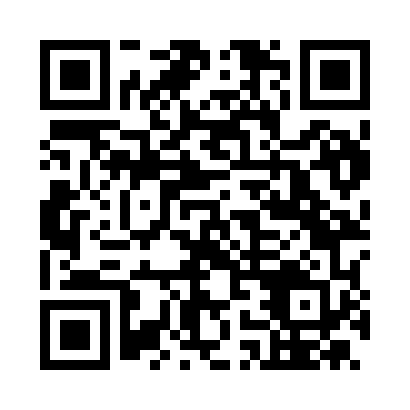 Prayer times for Zone, ItalyMon 1 Jul 2024 - Wed 31 Jul 2024High Latitude Method: Angle Based RulePrayer Calculation Method: Muslim World LeagueAsar Calculation Method: HanafiPrayer times provided by https://www.salahtimes.comDateDayFajrSunriseDhuhrAsrMaghribIsha1Mon3:045:341:246:479:1311:352Tue3:045:351:246:479:1311:353Wed3:045:351:246:479:1211:344Thu3:055:361:246:479:1211:345Fri3:055:361:246:479:1211:336Sat3:055:371:246:479:1111:317Sun3:065:381:256:479:1111:308Mon3:075:391:256:469:1011:299Tue3:085:401:256:469:1011:2810Wed3:105:401:256:469:0911:2711Thu3:125:411:256:469:0911:2512Fri3:145:421:256:459:0811:2413Sat3:155:431:256:459:0711:2214Sun3:175:441:256:459:0711:2115Mon3:195:451:266:449:0611:1916Tue3:215:461:266:449:0511:1817Wed3:235:471:266:449:0411:1618Thu3:255:481:266:439:0311:1419Fri3:275:491:266:439:0311:1220Sat3:295:501:266:429:0211:1121Sun3:315:511:266:429:0111:0922Mon3:335:521:266:419:0011:0723Tue3:365:531:266:418:5911:0524Wed3:385:541:266:408:5811:0325Thu3:405:551:266:398:5711:0126Fri3:425:561:266:398:5510:5927Sat3:445:571:266:388:5410:5728Sun3:465:591:266:378:5310:5529Mon3:486:001:266:378:5210:5330Tue3:506:011:266:368:5110:5131Wed3:526:021:266:358:4910:49